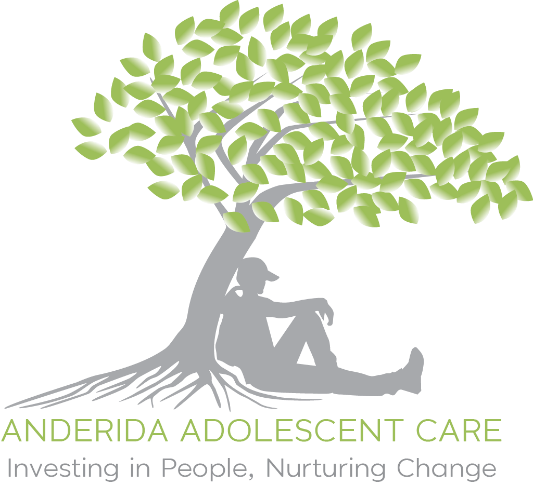 PERSONAL DETAILSDo you have any disability / health problems which may require special arrangements for the interview process?Please indicate where you learnt of this position:EDUCATION / TRAINING / QUALIFICATIONSEMPLOYMENT HISTORYPlease provide a full employment history since leaving full time education. Please account for any gaps in your employment record as incomplete employment history may result in your application being delayed. Anderida Adolescent Care reserves the right to contact any of your previous employers.Please continue on an additional sheet if necessary.REFERENCESWe require two professional references, one being your current / most recent employer. References from partners, friends or family members are not acceptable. Please note, following interview references will be requested, as laid out in our recruitment procedure. We reserve the right to contact any previous employer for a reference.SAFEGUARDINGSAFEGUARDING – PREVIOUS CONVICTIONSIMPORTANT INFORMATIONSUPPORTING INFORMATION / PERSONAL STATEMENTPlease use the space provided to tell us about yourself and what qualities / skills / experience, etc. you feel that you could bring to Anderida. Please continue on a separate sheet if necessary.ETHNIC ORIGINThe information submitted on this form is used to monitor the effectiveness of the organisation’s Equal Opportunities Policy, at no time is it used as part of the selection process for interview or appointment and will only be used for the purposes of providing statistical returns within the organisation.INTERVIEW DATES / SPECIAL REQUIREMENTSPlease indicate any dates that you are not available for interview.WERE YOU RECOMMENDED THE POSITION BY SOMEONE AT ANDERIDA?We offer rewards to staff for finding us great additions to the team. If this is the case, please let us know who spoke to you about the role and encouraged you to apply:DECLARATIONI declare that the information given in this application is true to the best of my knowledge. I understand that giving false information may lead to my application being withdrawn or, should I be employed, disciplinary proceedings being implemented.Office Use OnlyDate ReceivedOffice Use OnlyDate AcknowledgedOffice Use OnlyInterview DatePosition Applied For:SurnameForenamesDOBNI NumberAddressPostcodeEmail Tel MobileTel HomeDo you have a full current driving licence?Any convictions / pointsDo you have Pre-Settled or Settled Status, in order to work and live in the UK?(Only answer if applicable to you)YesNoName & Address of Secondary / College / UniversityDates From / To(please provide MM / YYYY)Qualifications / Grades AchievedName and Address of Current / Most Recent Employer:Name and Address of Current / Most Recent Employer:Name and Address of Current / Most Recent Employer:Name and Address of Current / Most Recent Employer:Job Title & Duties:  Job Title & Duties:  Job Title & Duties:  Job Title & Duties:  Date of AppointmentSalaryNotice required or end date if no longer employed(If no longer employed reason for leaving)EmployerEmployed From / To          (Please provide MM / YYYY)Job Title & Duties(Please include reason for leaving)NameNamePosition HeldPosition HeldOrganisationOrganisationAddressAddressTel NoTel NoEmailEmailHave you ever been disqualified from working with children?Has your conduct in relation to children ever been a cause for concern or investigation?Is there anything that you are aware of that would make you unsuitable to work with children and young people?If you answered yes to either of these questions, please provide details: If you answered yes to either of these questions, please provide details: Due to the nature of the work for which you are applying, this post is exempt from the Rehabilitation of Offenders Act 1974. We offer you this opportunity to declare ALL convictions, cautions, reprimands, or final warnings (no matter what the offence or how long ago it occurred) which may show up on your DBS.If you would like to email these separately to this application form or hand these in a sealed envelope, please do so - any information given will be completely confidential.NB: A conviction is not necessarily a bar to obtaining a position. However, if it is found that an applicant failed to disclose any relevant information at the point of Formal Interview, Anderida reserve the right to withdraw any offer of employment.Due to the nature of the work for which you are applying, this post is exempt from the Rehabilitation of Offenders Act 1974. We offer you this opportunity to declare ALL convictions, cautions, reprimands, or final warnings (no matter what the offence or how long ago it occurred) which may show up on your DBS.If you would like to email these separately to this application form or hand these in a sealed envelope, please do so - any information given will be completely confidential.NB: A conviction is not necessarily a bar to obtaining a position. However, if it is found that an applicant failed to disclose any relevant information at the point of Formal Interview, Anderida reserve the right to withdraw any offer of employment.Due to the nature of the work for which you are applying, this post is exempt from the Rehabilitation of Offenders Act 1974. We offer you this opportunity to declare ALL convictions, cautions, reprimands, or final warnings (no matter what the offence or how long ago it occurred) which may show up on your DBS.If you would like to email these separately to this application form or hand these in a sealed envelope, please do so - any information given will be completely confidential.NB: A conviction is not necessarily a bar to obtaining a position. However, if it is found that an applicant failed to disclose any relevant information at the point of Formal Interview, Anderida reserve the right to withdraw any offer of employment.Do you have any previous Safeguarding Convictions YesNoIf you answered yes, please provide details:If you answered yes, please provide details:If you answered yes, please provide details:Asian or Asian British - BangladeshiMixed – White & Black AfricanAsian or Asian British - IndianMixed – White & AsianAsian or Asian British - PakistaniMixed – White & Black CaribbeanOther Asian BackgroundOther Mixed BackgroundBlack or Black British - AfricanWhite - BritishBlack or Black British - CaribbeanWhite - IrishOther Black BackgroundOther White BackgroundChineseOther Ethnic BackgroundSignedDate